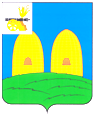 КОМИТЕТ  ОБРАЗОВАНИЯАДМИНИСТРАЦИИ МУНИЦИПАЛЬНОГО ОБРАЗОВАНИЯ«РОСЛАВЛЬСКИЙ РАЙОН» СМОЛЕНСКОЙ ОБЛАСТИП Р И К А З        от _01.03.2013_ №  _86__О проведении мониторингадостижений экспериментальной деятельности в образовательных учреждениях, работающих в режимерайонной экспериментальнойплощадкиС целью отслеживания промежуточных результатов экспериментальной деятельности в образовательных учреждениях, работающих в режиме районной экспериментальной площадки, и подготовки образовательных учреждений  к промежуточному отчету по реализации экспериментап р и к а з ы в а ю:1. Отделу развития образования и муниципального контроля Рославльского комитета образования (Тимофеева С.С.):1.1. Провести с 19 по 22 марта 2013 года мониторинг достижений экспериментальной деятельности в муниципальных бюджетных образовательных учреждениях, работающих в режиме районной экспериментальной площадки: в  МБОУ средней школе №6, в МБДОУ детском саду «Ладушки».Выработать рекомендации по подготовке данных образовательных учреждений к промежуточному отчету по реализации эксперимента.2. Ответственность за исполнение настоящего приказа возложить на начальника отдела развития образования и муниципального контроля Рославльского комитета образования Тимофееву С.С. 3. Контроль за исполнением настоящего приказа оставляю за собой.Председатель комитета                                                                          С.В.Филипченко                                                          